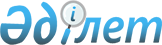 О внесении изменений и дополнений в решение Баянаульского районного маслихата от 20 июля 2016 года № 25/05 "Об утверждении Правил оказания социальной помощи, установления размеров и определения перечня отдельных категорий нуждающихся граждан Баянаульского района"Решение маслихата Баянаульского района Павлодарской области от 4 июля 2018 года № 184/31. Зарегистрировано Департаментом юстиции Павлодарской области 23 июля 2018 года № 6027
      В соответствии с пунктом 2-3 статьи 6 Закона Республики Казахстан от 23 января 2001 года "О местном государственном управлении и самоуправлении в Республике Казахстан", постановлением Правительства Республики Казахстан от 21 мая 2013 года № 504 "Об утверждении Типовых правил оказания социальной помощи, установления размеров и определения перечня отдельных категорий нуждающихся граждан", Баянаульский районный маслихат РЕШИЛ:
      1. Внести в решение Баянаульского районного маслихата от 20 июля 2016 года № 25/05 "Об утверждении Правил оказания социальной помощи, установления размеров и определения перечня отдельных категорий нуждающихся граждан Баянаульского района" (зарегистрированное в Реестре государственной регистрации нормативных правовых актов 09 августа 2016 года за № 5197, опубликованное 12 августа 2016 года в информационно-правовой системе "Әділет") следующие изменения и дополнения:
      в Правилах оказания социальной помощи, установления размеров и определения перечня отдельных категорий нуждающихся граждан Баянаульского района, утвержденных указанным решением:
      подпункт 2) пункта 9 дополнить подпунктами 2-7), 2-8) следующего содержания:
      "2-7) для категорий, указанных в подпунктах 1), 2), 2-1) и 2-2) пункта 8 настоящих Правил на зубопротезирование в размере 30000 (тридцать тысяч) тенге на основании личного заявления с указанием номера лицевого счета в банках второго уровня или в организациях имеющих соответствующую лицензию на осуществление отдельных видов банковских операций, документов, указанных в подпункте 1), 2) пункта 15 настоящих Правил, справки о прохождении лечения, обследования или консультации, выданной врачом-стоматологом;
      2-8) для категории, указанной в подпункте 7-1) пункта 8 настоящих Правил на оздоровление в размере 5 МРП на основании личного заявления с указанием номера лицевого счета в банках второго уровня или в организациях имеющих соответствующую лицензию на осуществление отдельных видов банковских операций, документов, указанных в подпункте 1), 2) пункта 15 настоящих Правил, а также документов, подтверждающих статус инвалида".
      в подпункте 4-4) пункта 9:
      цифру "1" заменить цифрой "5";
      подпункт 1) пункта 10 дополнить подпунктом 1-4) следующего содержания:
      "1-4) для категории, указанной в подпункте 8-4) пункта 8 настоящих Правил, среднедушевой доход которых не превышает установленного по области величины прожиточного минимума в размере до 50000 (пятидесяти тысяч) тенге на основании личного заявления с указанием номера лицевого счета в банках второго уровня или в организациях, имеющих соответствующую лицензию на осуществление отдельных видов банковских операций, документов, указанных в пункте 15 настоящих Правил".
      2. Контроль за исполнением настоящего решения возложить на постоянную комиссию районного маслихата по вопросам социально-экономического развития, планирования бюджета и социальной политики.
      3. Настоящее решение вводится в действие по истечении десяти календарных дней после дня его первого официального опубликования.
					© 2012. РГП на ПХВ «Институт законодательства и правовой информации Республики Казахстан» Министерства юстиции Республики Казахстан
				
      Председатель сессии,

      секретарь районного маслихата

Т. Қасен
